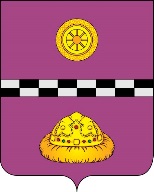 ПОСТАНОВЛЕНИЕот 01.02.2021 г.    	                 №35О внесении изменений в постановление                                                           администрации муниципального района                                                   «Княжпогостский» от  25 марта 2019 г. № 88                                                                     «О мероприятиях по исполнению наказанияв виде обязательных и исправительных работна территории муниципального района «Княжпогостский»В связи с кадровыми изменениями в организациях Княжпогостского района и структурных подразделениях администрации муниципального района                                                   «Княжпогостский», в соответствии со статьями 49, 50 Уголовного кодекса Российской Федерации, статьями 25, 39 Уголовно-исполнительного кодекса Российской Федерации, Трудовым кодексом Российской Федерации ПОСТАНОВЛЯЮ:1. Внести изменения в постановление администрации муниципального района                                                   «Княжпогостский» от  25 марта 2019 г. № 88 «О мероприятиях по исполнению наказания в виде обязательных и исправительных работ на территории муниципального района «Княжпогостский».2. Утвердить Перечень видов работ для отбывания наказания в виде обязательных  и исправительных работ на территории муниципального района «Княжпогостский» согласно приложению № 1 к настоящему постановлению.3. Утвердить Перечень объектов для отбывания наказания в виде обязательных  работ на территории муниципального района «Княжпогостский»  согласно приложению № 2 к настоящему постановлению.4. Утвердить Перечень объектов для отбывания наказания в виде исправительных работ на территории муниципального района «Княжпогостский»  согласно приложению № 3 к настоящему постановлению.5. Места для отбывания наказания в виде обязательных и исправительных работ, относящиеся к сфере образования, воспитания, развития несовершеннолетних, организации их отдыха и оздоровления, медицинского обеспечения, социальной защиты и социального обслуживания, к сфере детско-юношеского спорта, культуры и искусства с участием несовершеннолетних, определяются для лиц, за исключением имеющих или имевших судимость, подвергавшиеся уголовному преследованию (за исключением лиц, уголовное преследование в отношении которых прекращено по реабилитирующим основаниям) за преступления против жизни и здоровья, свободы, чести и достоинства личности (за исключением незаконной госпитализации в медицинскую организацию, оказывающую психиатрическую помощь в стационарных условиях и «клеветы»), половой неприкосновенности и половой свободы личности, против семьи и несовершеннолетних, здоровья населения и общественной нравственности, основ конституционного строя и безопасности государства, мира и безопасности человечества, а также против общественной безопасности, имеющие неснятую или непогашенную судимость за иные умышленные тяжкие и особо тяжкие преступления.6. Рекомендовать руководителям организаций, указанных в приложении № 2 и №3 к настоящему постановлению:6.1. Обеспечить прием на работу лиц, осужденных к отбыванию наказания по направлению филиала по Княжпогостскому району ФКУ УИИ УФСИН России по Республике Коми.6.2. Уведомлять филиал по Княжпогостскому району ФКУ УИИ УФСИН России по Республике Коми об отбывании наказания (об уклонении от отбывания наказания) осужденными.6.3. Осуществлять контроль за выполнением осужденными определенных для них работ.6.4. На 1 число каждого месяца направлять в администрацию муниципального района «Княжпогостский» информацию о количестве резервных рабочих мест, предусмотренных для отбывания наказания граждан в виде исправительных работ, с указанием должности и вида работ.7. Настоящее постановление вступает в силу со дня принятия и подлежит опубликованию на официальном сайте МР «Княжпогостский».8. Контроль за исполнением настоящего постановления возложить на заместителя руководителя администрации муниципального района «Княжпогостский» Данильченко П.В. Глава МР «Княжпогостский» -                                                                                                 руководитель администрации                                                        А.Л.НемчиновПриложение №1 к постановлению администрацииМР «Княжпогостский»                                                                                                         от 01.02.2021 г. № 35   ПЕРЕЧЕНЬВИДОВ РАБОТ ДЛЯ ОТБЫВАНИЯ НАКАЗАНИЯВ ВИДЕ ОБЯЗАТЕЛЬНЫХ И ИСПРАВИТЕЛЬНЫХ РАБОТНА ТЕРРИТОРИИ МУНИЦИПАЛЬНОГО РАЙОНА «КНЯЖПОГОСТСКИЙ»1. Благоустройство территорий, покраска и ремонт скамеек и урн.2. Озеленение территории (посадка деревьев, травы, цветов, разбивка клумб).3. Выполнение косметического ремонта помещений.4.Оказание социальной помощи населению (вскопка огородов, уборка квартир и др.).5. Очистка территорий от снега.6. Вырубка кустарников, уборка газонов.7. Уборка и ремонт общественных помещений.8. Очистка территорий от снега.9. Уборка территории, производство внутренних работ (мытье полов, стекол, зеркал и др.)10. Подсобные работы.11.Благоустройство территории и оборудование детских, спортивных площадок образовательных учреждений.12. Озеленение газонов.13. Очистка внутри дворовых территорий населенных пунктов от бытового мусора.14. Очистка контейнерных площадок.15. Очистка от грязи, снега и льда элементов мостов, недоступных для спецтехники.16. Очистка подвалов и чердаков от бытового мусора.17. Очистка территорий предприятий, учреждений населенных пунктов от снега и мусора.18. Подготовка помещений для выполнения отделочных работ.19. Ремонт дворовых построек.20. Ремонт детских площадок.21. Ремонт колодцев.22. Ремонт подъездов жилых домов.23. Уборка подъездов (мытье полов, панелей).24. Уборка территории кладбищ.25. Распиловка, колка, укладка дров.26. Обновление табличек с названиями улиц и номерами домов.27. Обслуживание библиотечной сферы (ремонт книг).28. Обустройство родников, водоколонок.29. Обустройство стадионов.30. Выполнение отделочных работ.31. Ремонт выгребных ям.32. Ремонт подъездов жилых домов.33. Ремонт пожарных водоемов.34. Ремонт спортивного инвентаря в образовательных учреждениях.35. Реставрация памятников.36. Разборка ветхих деревянных строений.37. Подготовка к отопительному сезону учреждений муниципального образования (выполнение подсобных работ).38. Очистка подвалов и чердаков от бытового мусора.39. Озеленение территории.Приложение №2 к постановлению администрацииМР «Княжпогостский»                                                                                                           от 01.02.2021 г. № 35  ПЕРЕЧЕНЬОБЪЕКТОВ ДЛЯ ОТБЫВАНИЯ НАКАЗАНИЙ В ВИДЕ ОБЯЗАТЕЛЬНЫХРАБОТ НА ТЕРРИТОРИИ МУНИЦИПАЛЬНОГО РАЙОНА «КНЯЖПОГОСТСКИЙ»Приложение №3 к постановлению администрацииМР «Княжпогостский»                                                                                                           от 01.02.2021 г. № 35   ПЕРЕЧЕНЬОБЪЕКТОВ ДЛЯ ОТБЫВАНИЯ НАКАЗАНИЙ В ВИДЕ ИСПРАВИТЕЛЬНЫХРАБОТ НА ТЕРРИТОРИИ МУНИЦИПАЛЬНОГО РАЙОНА «КНЯЖПОГОСТСКИЙ»№ п/пНаименование организации, индивидуального предпринимателя1ГБУЗ РК «Княжпогостская ЦРБ»2ФГБУ СУГМС «Коми ЦГМС метеорологическая станция М-3 Весляна»3МАУ «ФОК» пгт. Синдор4ООО «Горизонт» мастерсткий участок пст. Чиньяворык5АО «Княжпогостская тепло-энергитическая компании» мастерский участок г. Емва,  с.Серёгово6АО «Княжпогостская тепло-энергитическая компания»  мастерский участок пст. Тракт, пст.Ракпас, пст.Чернореченский, пст. Вожаель7АО «Княжпогостская тепло-энергитическая компания» мастерский  участок с.Шошка8АО «Княжпогостская тепло-энергитическая компания»мастерский  участок пгт. Синдор9АО «Княжпогостская тепло-энергитическая компания» мастерский  участок пст. Мещура 10ООО «Мастер» мастерский участок пгт. Синдор11ООО «ЛесСервисПлюс»12Филиал ОАО «РЖД» Центральной дирекции  инфраструктуры Структурное подразделение Северная дирекция инфраструктуры Структурное подразделение Княжпогостская дистанция пути13ООО «Жешартская Управляющая компания»14ООО «Управляющая компания Емва»№ п/пНаименование организации, индивидуального предпринимателя1АО «Княжпогостская тепло-энергитическая компания» мастерские участки:             г. Емва, пст. Чиньяворык, с.Серёгово, пст.Ляли,с.Шошка, пгт. Синдор,пст. Мещура, пст. Тракт,пст. Ракпас, пст. Чернореченский, пст. Вожаель2ООО «Плитный мир»3ООО «Княжпогостская лесоперерабатывающая компания»4ООО «Мастер» мастерский участок пгт. Синдор5ООО «Динара»6ООО «Горизонт»7Филиал ОАО «РЖД» Центральной дирекции  инфраструктуры Структурное подразделение Северная дирекция инфраструктуры Структурное подразделение Княжпогостская дистанция пути8Княжпогостская ДРСУ9СПК «Княжпогостский»10ГБУЗ РК «Княжпогостская ЦРБ»11Емвинское потребительское общество12Индивидуальный предприниматель  глава КФХ Размыслова Г.С.13Индивидуальный предприниматель  глава КФХ Дятлов С.А.14Индивидуальный предприниматель  глава КФХ Междунов А. Ю.  15Индивидуальный предприниматель  глава КФХ Алиев Ш.И.16Индивидуальный предприниматель  глава КФХ Амелина Е.В.17Индивидуальный предприниматель  Филиппова М.В.18ООО «ЛесСервисПлюс»19ООО «Жешартская управляющая компания»20Индивидуальный предприниматель Стародубец Елена Константиновна21ООО «Управляющая компания Емва»22Управляющая компания ООО «АНК»23ООО «Гермес»